防汛抗旱信息第39期青岛市防汛抗旱指挥部办公室青岛市水务管理局青岛市水文局青岛市气象局               2021年9月5日雨  情 9月4日6时至5日6时，全市平均降水量14.8mm，最大点胶州市大村58.0mm。各区市平均降水量分别为：胶州市22.2mm，西海岸20.5mm，市区18.4mm，城阳区17.6mm，崂山区16.6mm，即墨区12.7mm，平度市11.4mm，莱西市7.8mm。各区市最大降水量站点分别为：胶州市大村58.0mm，西海岸红石崖35.5mm，崂山区崂山太清35.1mm，即墨区丰城32.0mm，市区团岛28.0mm，莱西市望城22.0mm，城阳区山角底21.0mm，平度市云山19.0mm，各站点降水量见表一。截止目前，2021年全市累计降水量596.5mm，比去年同期(882.4mm)偏少32.4%，比历年同期（562.3mm)偏多6.1%；入汛以来全市累计降水量404.6mm，比去年同期(677.9mm)偏少40.3%，比历年同期（443.1mm)偏少8.7%，各区市降水量比较情况见表二。附表图：1、青岛市2021年9月4日6时至9月5日6时降水量统计表（表一）2、青岛市2021年1月1日至9月4日降水量比较表（表二）3、青岛市2021年6月1日至9月4日降水量比较表（表三）4、青岛市2021年9月4日6时至9月5日6时降水量等值线图送：市委书记，市 长，市委副书记，分管副市长，市委秘书长，市政府秘书长，市委分管副秘书长，市政府分管副秘书长，市委办公厅，市政府办公厅，市委总值班室，市政府总值班室，市直机关工委，市应急管理局，市农业农村局，有关单位。编辑：孙楠思                                     校核：郑志国                  审定：刘培喜青岛市2021年1月1日至9月4日降水量比较表表二                                                                        单位：mm青岛市2021年6月1日至9月4日降水量比较表表三                                                                        单位：mm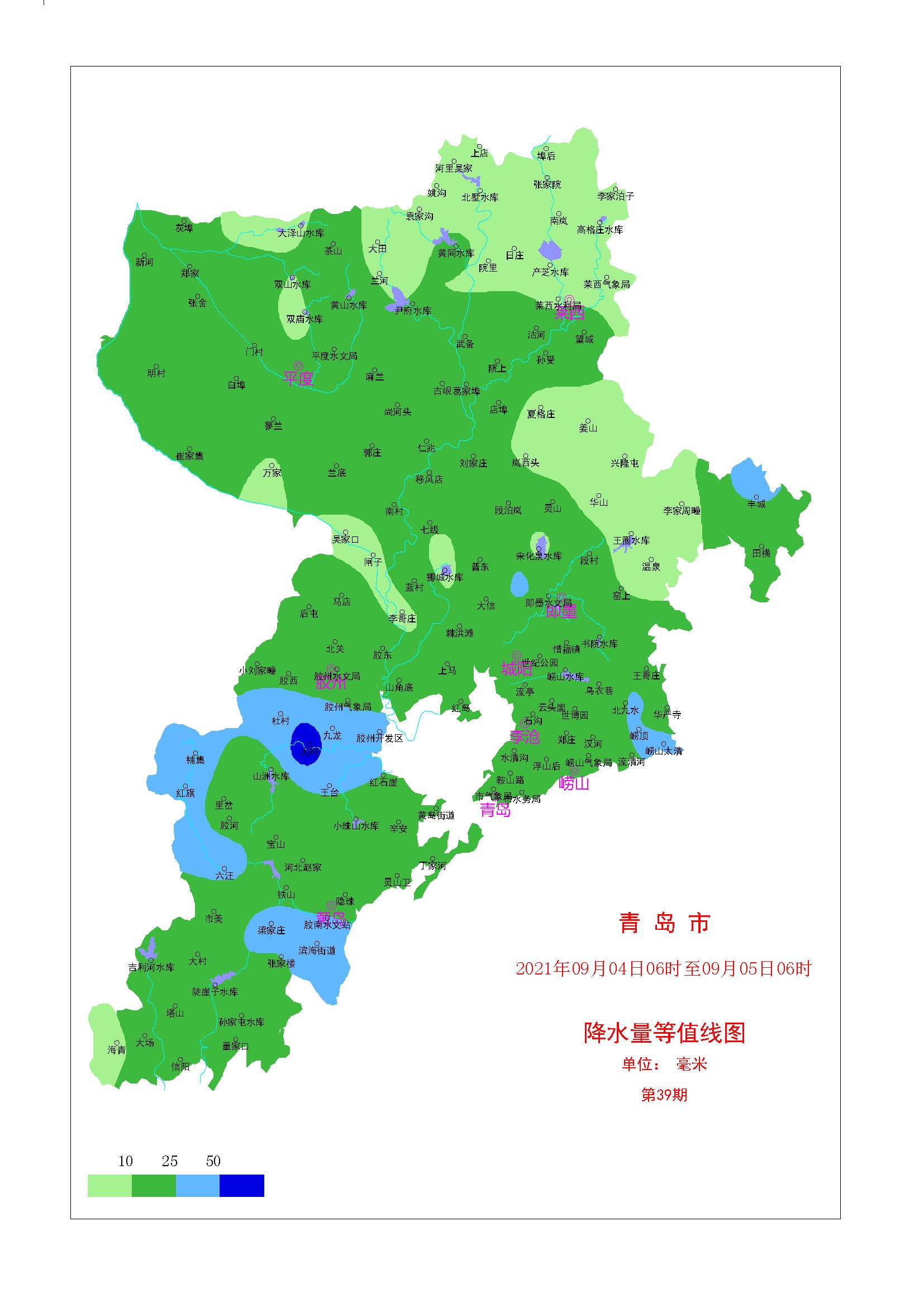 青岛市2021年9月4日6时至9月5日6时降水量统计表表一                                                统计：2021年9月5日6时   单位：mm青岛市2021年9月4日6时至9月5日6时降水量统计表续表一                                               统计：2021年9月5日6时   单位：mm区 市降水量历年同期降水量比       较比       较去年同期降水量比      较比      较区 市降水量历年同期降水量+多 -少%去年同期降水量+多 -少%市 区563.0569.4-6.4-1.1895.9-332.9-37.2城 阳571.1571.5-0.4-0.1993.9-422.8-42.5崂 山788.2675.5112.716.71130.7-342.5-30.3胶 州546.7554.0-7.3-1.3928.7-382.0-41.1即 墨558.4557.50.90.2937.9-379.5-40.5西海岸718.2586.9131.322.41019.3-301.1-29.5平 度537.8537.50.30.1780.0-242.2-31.1莱 西561.5563.3-1.8-0.3714.6-153.1-21.4全市平均596.5562.334.26.1882.4-285.9-32.4区 市降水量历年同期降水量比       较比       较去年同期降水量比      较比      较区 市降水量历年同期降水量+多 -少%去年同期降水量+多 -少%市 区404.2437.7-33.5-7.7695.3-291.1-41.9城 阳429.5450.5-21.0-4.7785.3-355.8-45.3崂 山594.2527.866.412.6890.3-296.1-33.3胶 州376.8433.3-56.5-13.0746.1-369.3-49.5即 墨374.2441.3-67.1-15.2722.7-348.5-48.2西海岸541.3451.789.619.8810.0-268.7-33.2平 度333.5426.9-93.4-21.9586.3-252.8-43.1莱 西354.3450.5-96.2-21.4499.6-145.3-29.1全市平均404.6443.1-38.5-8.7677.9-273.3-40.3